 J:\Forms\Active Forms\Grievance Summary E-F.docx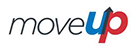 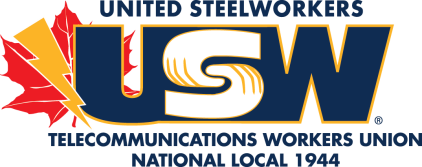 Grievance SummarySommaire du Grief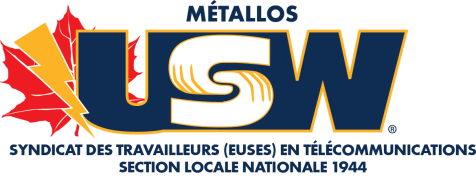 Member personal information is private and confidential and only used for the express purpose of administering the business of the Union.(Les renseignements personnels du membre sont privés et confidentiels et ne sont utilisés que pour administrer les affaires du Syndicat.)Member personal information is private and confidential and only used for the express purpose of administering the business of the Union.(Les renseignements personnels du membre sont privés et confidentiels et ne sont utilisés que pour administrer les affaires du Syndicat.)Member personal information is private and confidential and only used for the express purpose of administering the business of the Union.(Les renseignements personnels du membre sont privés et confidentiels et ne sont utilisés que pour administrer les affaires du Syndicat.)	 5261 Lane Street, Burnaby BC V5H 4A6 				Tel: 604-437-8601 Fax: 604-435-7760	 403 – 1630 Pandosy Street, Kelowna BC V1Y 1P7			Tel: 250-860-5025 Fax: 250-860-6737	 402 – 5940 MacLeod Trail S.W., Calgary AB T2H 2G4 			Tel: 403-237-6990 Fax: 403-802-2381	 1280 – 5555 Calgary Trail N.W., Edmonton AB T6H 5P9 			Tel: 780-444-6945 Fax: 780-488-6911	 102 – 3645 18TH Ave., Prince George, BC V2N 1A8	 		Tel: 250-960-2220 Fax: 250-563-2379	 412 – 10 Milner Business Court., 		Tel: 416-506-9723 Fax: 416-506-9722	 540 – 4060 Ste. Catherine West, 		Tel: 514-788-8811 Fax: 514-788-8813	 5261 Lane Street, Burnaby BC V5H 4A6 				Tel: 604-437-8601 Fax: 604-435-7760	 403 – 1630 Pandosy Street, Kelowna BC V1Y 1P7			Tel: 250-860-5025 Fax: 250-860-6737	 402 – 5940 MacLeod Trail S.W., Calgary AB T2H 2G4 			Tel: 403-237-6990 Fax: 403-802-2381	 1280 – 5555 Calgary Trail N.W., Edmonton AB T6H 5P9 			Tel: 780-444-6945 Fax: 780-488-6911	 102 – 3645 18TH Ave., Prince George, BC V2N 1A8	 		Tel: 250-960-2220 Fax: 250-563-2379	 412 – 10 Milner Business Court., 		Tel: 416-506-9723 Fax: 416-506-9722	 540 – 4060 Ste. Catherine West, 		Tel: 514-788-8811 Fax: 514-788-8813	 5261 Lane Street, Burnaby BC V5H 4A6 				Tel: 604-437-8601 Fax: 604-435-7760	 403 – 1630 Pandosy Street, Kelowna BC V1Y 1P7			Tel: 250-860-5025 Fax: 250-860-6737	 402 – 5940 MacLeod Trail S.W., Calgary AB T2H 2G4 			Tel: 403-237-6990 Fax: 403-802-2381	 1280 – 5555 Calgary Trail N.W., Edmonton AB T6H 5P9 			Tel: 780-444-6945 Fax: 780-488-6911	 102 – 3645 18TH Ave., Prince George, BC V2N 1A8	 		Tel: 250-960-2220 Fax: 250-563-2379	 412 – 10 Milner Business Court., 		Tel: 416-506-9723 Fax: 416-506-9722	 540 – 4060 Ste. Catherine West, 		Tel: 514-788-8811 Fax: 514-788-8813Date (date) : 	year (année)      	month (mois)    	day (jour)   Date (date) : 	year (année)      	month (mois)    	day (jour)   Date (date) : 	year (année)      	month (mois)    	day (jour)   Grievance # (# de Grief) :      Grievance # (# de Grief) :      Grievance # (# de Grief) :      Type of Grievance (Type de grief) Individual (Individuel) 	 Group (Groupe)	 Job Posting (Offre d’emploi)Type of Grievance (Type de grief) Individual (Individuel) 	 Group (Groupe)	 Job Posting (Offre d’emploi)Type of Grievance (Type de grief) Individual (Individuel) 	 Group (Groupe)	 Job Posting (Offre d’emploi)Grievor(s) (Plaignant(s)) :      Grievor(s) (Plaignant(s)) :      Grievor(s) (Plaignant(s)) :      Employment Status (Statut d’emploi) :  RFT (RPT)	 RPT (RTP)	 Temp (Temporaire)Employment Status (Statut d’emploi) :  RFT (RPT)	 RPT (RTP)	 Temp (Temporaire)Employment Status (Statut d’emploi) :  RFT (RPT)	 RPT (RTP)	 Temp (Temporaire)Seniority Date (Date d’ancienneté) :  year (année)      	month (mois)    	day (jour)   Seniority Date (Date d’ancienneté) :  year (année)      	month (mois)    	day (jour)   Seniority Date (Date d’ancienneté) :  year (année)      	month (mois)    	day (jour)   Summary of Grievance (Sommaire du grief):(Please note that the following field has unlimited text if more than one page is needed)(S.V.P. veuillez noter que le champ ci-dessous accepte une quantité illimitée de texte, si plus d’une page est nécessaire)Summary of Grievance (Sommaire du grief):(Please note that the following field has unlimited text if more than one page is needed)(S.V.P. veuillez noter que le champ ci-dessous accepte une quantité illimitée de texte, si plus d’une page est nécessaire)Summary of Grievance (Sommaire du grief):(Please note that the following field has unlimited text if more than one page is needed)(S.V.P. veuillez noter que le champ ci-dessous accepte une quantité illimitée de texte, si plus d’une page est nécessaire)